СЕЛЬСКИЙ СОВЕТ ВОСХОДОВСКОГО СЕЛЬСОВЕТАВАРНАВИНСКОГО МУНИЦИПАЛЬНОГО РАЙОНА НИЖЕГОРОДСКОЙ ОБЛАСТИ Р Е Ш Е Н И Е  12 апреля  2022 года	№  12О внесении изменений в решение «О  бюджете Восходовского сельсовета на 2022 год и на плановый период 2023 и 2024 годы»       В связи с выделением денежных средств на снос расселённых многоквартирных домов, признанных аварийнымиСельский Совет решил:         Внести в решение сельского Совета от 14.12.2021 г. № 44 «О  бюджете Восходовского сельсовета на 2022 год и на плановый период 2023 и 2024 годы»    следующие изменения:       Статью 1 изложить в следующей редакции:       Статья 1.        Утвердить основные характеристики бюджета Восходовского сельсовета Варнавинского муниципального района (далее - сельсовета)  на 2022 годпо доходам в сумме 10703,1 тыс. рублей, по расходам в сумме 10703,1 тыс. рублей, в том числе условно утверждаемые расходы 530,3 тыс. рублей.         Утвердить основные характеристики бюджета Восходовского сельсовета Варнавинского муниципального района (далее - сельсовета)  на 2023 год по доходам в сумме 8436,1 тыс. рублей, по расходам в сумме 8436,1 тыс. рублей, в том числе условно утверждаемые расходы 416,9 тыс. рублей.        Утвердить основные характеристики бюджета Восходовского сельсовета Варнавинского муниципального района (далее - сельсовета)  на 2024 год по доходам в сумме 8635,9 тыс. рублей, по расходам в сумме 8635,9 тыс. рублей, в том числе условно утверждаемые расходы 426,7 тыс. рублей.      Статью 2 изложить в следующей редакции:       Статья 2. Утвердить поступления  доходов по группам, подгруппам бюджетной классификации в пределах общего объема доходов сельсовета, утвержденного статьей 1 настоящего решения  на 2022 год и на плановый период 2023 и 2024 годов в следующих суммах согласно  прилагаемой таблицы:                                                                                                                                тыс. руб.Статью 7 изложить в следующей редакции:Статья 7. Утвердить в пределах общего объема   расходов местного бюджета, утвержденного статьей 1 настоящего решения:7.1. Распределение бюджетных ассигнований по целевым статьям, группам видов расходов классификации расходов бюджета на 2022 год и  на плановый период 2023 и 2024 годов в следующих суммах согласно  приложению 2.	7.2.  Распределение бюджетных ассигнований по разделам и подразделам, целевым статьям и  группам видов расходов классификации расходов бюджета на 2022 год и  на плановый период 2023 и 2024 годов в следующих суммах согласно  приложению 3.			7.3. Ведомственную структуру расходов сельсовета на 2022 год и  на плановый период 2023 и 2024 годов согласно приложению 4. Глава местного самоуправления Восходовского сельсовета                                                                         В.А.ЛебедскаяКод бюджетной классификации РФНаименование доходов202220232024100000000000000001. Налоговые и неналоговые доходы5008,85277,65565,7101000000000000001.1.Налоги на прибыль, доходы3907,74166,04440,0101020000100001101.1.1. Налог на доходы физических лиц3907,74166,04440,0105030000010001101.2. Единый сельскохозяйственный налог0,00,00,0106010300000001101.3. Налог на имущество физических лиц331,0364,1400,510606000000000110 1.4. Земельный налог  243,7248,6253,6103020000100001101.5 Акцизы по подакцизным товарам (продукции) производимым на территории Российской Федерации526,4498,9471,6108040200100001101.6  Государственная пошлина за совершение нотариальных действий должностными лицами органов местного самоуправления, уполномоченными в соответствии с законодательными актами Российской федерации на совершение нотариальных действий0,00,00,0200000000000000002. Безвозмездные поступления от других бюджетов бюджетной системы Российской Федерации3834,03158,53070,2202015011002201502.1.Дотации бюджетам сельских поселений  на выравнивание уровня бюджетной обеспеченности3737,83059,42968,2202499991002201502.2. Прочие межбюджетные трансферты, передаваемые бюджетам сельских поселений1860,30,00,0202030151000001502.3. Субвенции бюджетам муниципальных районов на осуществление первичного воинского учета на территориях, где отсутствуют военные комиссариаты96,299,1102,0ИТОГО ДОХОДОВ10703,18436,18635,9   Приложение № 2   Приложение № 2   Приложение № 2   Приложение № 2   Приложение № 2   Приложение № 2   Приложение № 2   Приложение № 2   Приложение № 2   Приложение № 2   Приложение № 2   Приложение № 2   Приложение № 2   Приложение № 2   Приложение № 2   Приложение № 2   Приложение № 2к решению сельского СоветаВосходовского сельсоветаВарнавинского муниципального районаНижегородской областик решению сельского СоветаВосходовского сельсоветаВарнавинского муниципального районаНижегородской областик решению сельского СоветаВосходовского сельсоветаВарнавинского муниципального районаНижегородской областик решению сельского СоветаВосходовского сельсоветаВарнавинского муниципального районаНижегородской областик решению сельского СоветаВосходовского сельсоветаВарнавинского муниципального районаНижегородской областик решению сельского СоветаВосходовского сельсоветаВарнавинского муниципального районаНижегородской областик решению сельского СоветаВосходовского сельсоветаВарнавинского муниципального районаНижегородской областик решению сельского СоветаВосходовского сельсоветаВарнавинского муниципального районаНижегородской областик решению сельского СоветаВосходовского сельсоветаВарнавинского муниципального районаНижегородской областик решению сельского СоветаВосходовского сельсоветаВарнавинского муниципального районаНижегородской областик решению сельского СоветаВосходовского сельсоветаВарнавинского муниципального районаНижегородской областик решению сельского СоветаВосходовского сельсоветаВарнавинского муниципального районаНижегородской областик решению сельского СоветаВосходовского сельсоветаВарнавинского муниципального районаНижегородской областик решению сельского СоветаВосходовского сельсоветаВарнавинского муниципального районаНижегородской областик решению сельского СоветаВосходовского сельсоветаВарнавинского муниципального районаНижегородской областик решению сельского СоветаВосходовского сельсоветаВарнавинского муниципального районаНижегородской областик решению сельского СоветаВосходовского сельсоветаВарнавинского муниципального районаНижегородской области от    «12 » апреля  2022 г.  № 12  от    «12 » апреля  2022 г.  № 12  от    «12 » апреля  2022 г.  № 12  от    «12 » апреля  2022 г.  № 12  от    «12 » апреля  2022 г.  № 12  от    «12 » апреля  2022 г.  № 12  от    «12 » апреля  2022 г.  № 12  от    «12 » апреля  2022 г.  № 12  от    «12 » апреля  2022 г.  № 12  от    «12 » апреля  2022 г.  № 12  от    «12 » апреля  2022 г.  № 12  от    «12 » апреля  2022 г.  № 12  от    «12 » апреля  2022 г.  № 12  от    «12 » апреля  2022 г.  № 12  от    «12 » апреля  2022 г.  № 12  от    «12 » апреля  2022 г.  № 12  от    «12 » апреля  2022 г.  № 12 Распределение бюджетных ассигнований по целевым статьям, группам видов расходов  классификации расходов бюджета на 2022 год и  на плановый период 2023 и 2024 годовРаспределение бюджетных ассигнований по целевым статьям, группам видов расходов  классификации расходов бюджета на 2022 год и  на плановый период 2023 и 2024 годовРаспределение бюджетных ассигнований по целевым статьям, группам видов расходов  классификации расходов бюджета на 2022 год и  на плановый период 2023 и 2024 годовРаспределение бюджетных ассигнований по целевым статьям, группам видов расходов  классификации расходов бюджета на 2022 год и  на плановый период 2023 и 2024 годовРаспределение бюджетных ассигнований по целевым статьям, группам видов расходов  классификации расходов бюджета на 2022 год и  на плановый период 2023 и 2024 годовРаспределение бюджетных ассигнований по целевым статьям, группам видов расходов  классификации расходов бюджета на 2022 год и  на плановый период 2023 и 2024 годовРаспределение бюджетных ассигнований по целевым статьям, группам видов расходов  классификации расходов бюджета на 2022 год и  на плановый период 2023 и 2024 годовРаспределение бюджетных ассигнований по целевым статьям, группам видов расходов  классификации расходов бюджета на 2022 год и  на плановый период 2023 и 2024 годовРаспределение бюджетных ассигнований по целевым статьям, группам видов расходов  классификации расходов бюджета на 2022 год и  на плановый период 2023 и 2024 годовРаспределение бюджетных ассигнований по целевым статьям, группам видов расходов  классификации расходов бюджета на 2022 год и  на плановый период 2023 и 2024 годовРаспределение бюджетных ассигнований по целевым статьям, группам видов расходов  классификации расходов бюджета на 2022 год и  на плановый период 2023 и 2024 годовРаспределение бюджетных ассигнований по целевым статьям, группам видов расходов  классификации расходов бюджета на 2022 год и  на плановый период 2023 и 2024 годовРаспределение бюджетных ассигнований по целевым статьям, группам видов расходов  классификации расходов бюджета на 2022 год и  на плановый период 2023 и 2024 годовРаспределение бюджетных ассигнований по целевым статьям, группам видов расходов  классификации расходов бюджета на 2022 год и  на плановый период 2023 и 2024 годовРаспределение бюджетных ассигнований по целевым статьям, группам видов расходов  классификации расходов бюджета на 2022 год и  на плановый период 2023 и 2024 годовРаспределение бюджетных ассигнований по целевым статьям, группам видов расходов  классификации расходов бюджета на 2022 год и  на плановый период 2023 и 2024 годовРаспределение бюджетных ассигнований по целевым статьям, группам видов расходов  классификации расходов бюджета на 2022 год и  на плановый период 2023 и 2024 годовРаспределение бюджетных ассигнований по целевым статьям, группам видов расходов  классификации расходов бюджета на 2022 год и  на плановый период 2023 и 2024 годовРаспределение бюджетных ассигнований по целевым статьям, группам видов расходов  классификации расходов бюджета на 2022 год и  на плановый период 2023 и 2024 годов                              тыс. руб.                              тыс. руб.                              тыс. руб.                              тыс. руб.НаименованиеНаименованиеНаименованиеНаименованиеЦСРЦСРЦСРЦСРЦСРЦСРЦСРКВРКВР202220222022202320242024ИТОГОИТОГОИТОГОИТОГО10703,110703,110703,18019,28209,28209,2Обеспечение деятельности аппарата управленияОбеспечение деятельности аппарата управленияОбеспечение деятельности аппарата управленияОбеспечение деятельности аппарата управления88801001908880100190888010019088801001900000000002758,52758,52758,52587,92675,02675,0расходы на выплаты персоналурасходы на выплаты персоналурасходы на выплаты персоналурасходы на выплаты персоналу88801001908880100190888010019088801001901001001001627,51627,51627,51607,51642,61642,6закупка товаров, работ, услуг для обеспечения муниципальных нуждзакупка товаров, работ, услуг для обеспечения муниципальных нуждзакупка товаров, работ, услуг для обеспечения муниципальных нуждзакупка товаров, работ, услуг для обеспечения муниципальных нужд8880100190888010019088801001908880100190200200200219,6219,6219,6109,0135,0135,0Глава  администрации Глава  администрации Глава  администрации Глава  администрации 8880108000888010800088801080008880108000000000000911,4911,4911,4871,4897,4897,4Расходы на выплату персоналуРасходы на выплату персоналуРасходы на выплату персоналуРасходы на выплату персоналу8880108000888010800088801080008880108000100100100911,4911,4911,4871,4897,4897,4Резервный фондРезервный фондРезервный фондРезервный фонд88801270008880127000888012700088801270000000000008,08,08,05,08,08,0Резервный фондРезервный фондРезервный фондРезервный фонд88801270008880127000888012700088801270008008008008,08,08,05,08,08,0Другие общегосударственные вопросыДругие общегосударственные вопросыДругие общегосударственные вопросыДругие общегосударственные вопросы888032600088803260008880326000888032600000000000050,050,050,030,010,010,0Другие общегосударственные вопросыДругие общегосударственные вопросыДругие общегосударственные вопросыДругие общегосударственные вопросы888032600088803260008880326000888032600020020020050,050,050,030,010,010,0Осуществление первичного воинского учета на территории, где отсутствуют военные комиссариатыОсуществление первичного воинского учета на территории, где отсутствуют военные комиссариатыОсуществление первичного воинского учета на территории, где отсутствуют военные комиссариатыОсуществление первичного воинского учета на территории, где отсутствуют военные комиссариаты080105118008010511800801051180080105118000000000096,296,296,299,1102,0102,0Расходы на выплату персоналуРасходы на выплату персоналуРасходы на выплату персоналуРасходы на выплату персоналу080105118008010511800801051180080105118010010010091,291,291,292,495,095,0закупка товаров, работ, услуг для обеспечения муниципальных нуждзакупка товаров, работ, услуг для обеспечения муниципальных нуждзакупка товаров, работ, услуг для обеспечения муниципальных нуждзакупка товаров, работ, услуг для обеспечения муниципальных нужд08010511800801051180080105118008010511802002002005,05,05,06,77,07,0Обеспечение пожарной безопасности  Обеспечение пожарной безопасности  Обеспечение пожарной безопасности  Обеспечение пожарной безопасности  0101000590010100059001010005900101000590000000000987,0987,0987,0927,9940,9940,9расходы на выплату персоналурасходы на выплату персоналурасходы на выплату персоналурасходы на выплату персоналу0101000590010100059001010005900101000590100100100917,9917,9917,9887,9900,9900,9закупка товаров, работ, услуг для обеспечения муниципальных нуждзакупка товаров, работ, услуг для обеспечения муниципальных нуждзакупка товаров, работ, услуг для обеспечения муниципальных нуждзакупка товаров, работ, услуг для обеспечения муниципальных нужд010100059001010005900101000590010100059020020020069,169,169,140,040,040,0Дорожное хозяйство (дорожные фонды)Дорожное хозяйство (дорожные фонды)Дорожное хозяйство (дорожные фонды)Дорожное хозяйство (дорожные фонды)8880501030888050103088805010308880501030000000000526,4526,4526,4498,9471,6471,6Дорожное хозяйствоДорожное хозяйствоДорожное хозяйствоДорожное хозяйство8880501030888050103088805010308880501030200200200526,4526,4526,4498,9471,6471,6Жилищное хозяйствоЖилищное хозяйствоЖилищное хозяйствоЖилищное хозяйство88848S212088848S212088848S212088848S21200000000001860,31860,31860,30,000,000,00Жилищное хозяйствоЖилищное хозяйствоЖилищное хозяйствоЖилищное хозяйство88848S212088848S212088848S212088848S21202002002001860,31860,31860,30,000,000,00Уличное освещениеУличное освещениеУличное освещениеУличное освещение8880600010888060001088806000108880600010000000000626,5626,5626,5350,0453,3453,3закупка товаров, работ, услуг для обеспечения муниципальных нуждзакупка товаров, работ, услуг для обеспечения муниципальных нуждзакупка товаров, работ, услуг для обеспечения муниципальных нуждзакупка товаров, работ, услуг для обеспечения муниципальных нужд8880600010888060001088806000108880600010200200200626,5626,5626,5350,0453,3453,3Благоустройство и озеленениеБлагоустройство и озеленениеБлагоустройство и озеленениеБлагоустройство и озеленение   8880700030   8880700030   8880700030   8880700030   8880700030   8880700030000000000350,0350,0350,0344,0344,0344,0Благоустройство и озеленениеБлагоустройство и озеленениеБлагоустройство и озеленениеБлагоустройство и озеленение   8880700030   8880700030   8880700030   8880700030   8880700030   8880700030200200200350,0350,0350,0344,0344,0344,0Прочие мероприятия по благоустройствуПрочие мероприятия по благоустройствуПрочие мероприятия по благоустройствуПрочие мероприятия по благоустройству  8880800050  8880800050  8880800050  8880800050  8880800050  8880800050000000000640,2640,2640,2376,4404,4404,4закупка товаров, работ, услуг для обеспечения муниципальных нуждзакупка товаров, работ, услуг для обеспечения муниципальных нуждзакупка товаров, работ, услуг для обеспечения муниципальных нуждзакупка товаров, работ, услуг для обеспечения муниципальных нужд  8880800050  8880800050  8880800050  8880800050  8880800050  8880800050200200200640,2640,2640,2376,4404,4404,4Прочие межбюджетные трансфертыПрочие межбюджетные трансфертыПрочие межбюджетные трансфертыПрочие межбюджетные трансферты  8881008030  8881008030  8881008030  8881008030  8881008030  88810080300000000002800,02800,02800,02800,02800,02800,0Прочие межбюджетные трансфертыПрочие межбюджетные трансфертыПрочие межбюджетные трансфертыПрочие межбюджетные трансферты  8881008030  8881008030  8881008030  8881008030  8881008030  88810080305005005002800,02800,02800,02800,02800,02800,0Приложение № 3Приложение № 3Приложение № 3Приложение № 3Приложение № 3Приложение № 3Приложение № 3Приложение № 3Приложение № 3Приложение № 3Приложение № 3к решению сельского СоветаВосходовского сельсоветаВарнавинского муниципального районаНижегородской областиот    «12» апреля  2022 г.  № 12 к решению сельского СоветаВосходовского сельсоветаВарнавинского муниципального районаНижегородской областиот    «12» апреля  2022 г.  № 12 к решению сельского СоветаВосходовского сельсоветаВарнавинского муниципального районаНижегородской областиот    «12» апреля  2022 г.  № 12 к решению сельского СоветаВосходовского сельсоветаВарнавинского муниципального районаНижегородской областиот    «12» апреля  2022 г.  № 12 к решению сельского СоветаВосходовского сельсоветаВарнавинского муниципального районаНижегородской областиот    «12» апреля  2022 г.  № 12 к решению сельского СоветаВосходовского сельсоветаВарнавинского муниципального районаНижегородской областиот    «12» апреля  2022 г.  № 12 к решению сельского СоветаВосходовского сельсоветаВарнавинского муниципального районаНижегородской областиот    «12» апреля  2022 г.  № 12 к решению сельского СоветаВосходовского сельсоветаВарнавинского муниципального районаНижегородской областиот    «12» апреля  2022 г.  № 12 к решению сельского СоветаВосходовского сельсоветаВарнавинского муниципального районаНижегородской областиот    «12» апреля  2022 г.  № 12 к решению сельского СоветаВосходовского сельсоветаВарнавинского муниципального районаНижегородской областиот    «12» апреля  2022 г.  № 12 к решению сельского СоветаВосходовского сельсоветаВарнавинского муниципального районаНижегородской областиот    «12» апреля  2022 г.  № 12 Распределение бюджетных ассигнований по разделам и подразделам, целевым статьям, группам видов расходов классификации расходов бюджета на 2022 год и  на плановый период 2023 и 2024 годовРаспределение бюджетных ассигнований по разделам и подразделам, целевым статьям, группам видов расходов классификации расходов бюджета на 2022 год и  на плановый период 2023 и 2024 годовРаспределение бюджетных ассигнований по разделам и подразделам, целевым статьям, группам видов расходов классификации расходов бюджета на 2022 год и  на плановый период 2023 и 2024 годовРаспределение бюджетных ассигнований по разделам и подразделам, целевым статьям, группам видов расходов классификации расходов бюджета на 2022 год и  на плановый период 2023 и 2024 годовРаспределение бюджетных ассигнований по разделам и подразделам, целевым статьям, группам видов расходов классификации расходов бюджета на 2022 год и  на плановый период 2023 и 2024 годовРаспределение бюджетных ассигнований по разделам и подразделам, целевым статьям, группам видов расходов классификации расходов бюджета на 2022 год и  на плановый период 2023 и 2024 годовРаспределение бюджетных ассигнований по разделам и подразделам, целевым статьям, группам видов расходов классификации расходов бюджета на 2022 год и  на плановый период 2023 и 2024 годовРаспределение бюджетных ассигнований по разделам и подразделам, целевым статьям, группам видов расходов классификации расходов бюджета на 2022 год и  на плановый период 2023 и 2024 годовРаспределение бюджетных ассигнований по разделам и подразделам, целевым статьям, группам видов расходов классификации расходов бюджета на 2022 год и  на плановый период 2023 и 2024 годовРаспределение бюджетных ассигнований по разделам и подразделам, целевым статьям, группам видов расходов классификации расходов бюджета на 2022 год и  на плановый период 2023 и 2024 годовРаспределение бюджетных ассигнований по разделам и подразделам, целевым статьям, группам видов расходов классификации расходов бюджета на 2022 год и  на плановый период 2023 и 2024 годовРаспределение бюджетных ассигнований по разделам и подразделам, целевым статьям, группам видов расходов классификации расходов бюджета на 2022 год и  на плановый период 2023 и 2024 годовРаспределение бюджетных ассигнований по разделам и подразделам, целевым статьям, группам видов расходов классификации расходов бюджета на 2022 год и  на плановый период 2023 и 2024 годовтыс. руб.тыс. руб.тыс. руб.тыс. руб.НаименованиеКод бюджетной классификацииКод бюджетной классификацииКод бюджетной классификацииКод бюджетной классификацииКод бюджетной классификацииКод бюджетной классификацииКод бюджетной классификацииКод бюджетной классификации2022202220232024НаименованиеРазделРазделПодразделПодразделКЦСРКЦСРКВРКВР20222022202320240000ИТОГО000000000000000000000000000000000010703,110703,18019,28209,2Общегосударственные вопросы01010000000000000000000000000000002816,52816,52592,92813,0Функционирование правительства РФ, высших исполнительных органов государственной власти РФ, местных администраций 01010404000000000000000000000000002758,52758,52587,92675,0Непрограммные  расходы010104048880000000 8880000000 0000002758,52758,52587,92675,0Обеспечение деятельности органов местного самоуправления010104048880100190 8880100190 0000002758,52758,52587,92675,0расходы на выплаты персоналу01010404888010019088801001901001001627,51627,51607,51642,6закупка товаров, работ, услуг, для обеспечения муниципальных нужд010104048880100190 8880100190 200200219,6219,6109,0135,0Центральный аппарат0101040488801000008880100000000000911,4911,4871,4897,4Глава местной администрации 0101040488801080008880108000000000911,4911,4871,4897,4Расходы на выплату персоналу0101040488801080008880108000100100911,4911,4871,4897,4Непрограммные расходы01011111888000000088800000000000008,08,05,08,0Резервный фонд01011111888012700088801270000000008,08,05,08,0Резервный фонд01011111888012700088801270008008008,08,05,08,0Другие общегосударственные вопросы010113138880000000888000000000000050,050,030,010,0Другие общегосударственные вопросы010113138880326000888032600020020050,050,030,050,0Национальная оборона020200000000000000000000000000000096,296,299,1102,0Мобилизация и вневойсковая подготовка 020203030000000000000000000000000096,296,299,4102,0Подпрограмма «Создание условий для эффективного выполнения собственных и передаваемых полномочий органами местного самоуправления муниципальных образований Варнавинского района»020203030801000000080100000000000091,291,292,495,0Осуществление первичного воинского учета на территории, где отсутствуют военные комиссариаты020203030801051180080105118000000091,291,292,495,0Расходы на выплату персоналу020203030801051180080105118010010091,291,292,495,0закупка товаров, работ, услуг, для обеспечения государственных нужд02020303080105118008010511802002005,05,06,77,0Национальная безопасность и правоохранительная деятельность0303000000000000000000000000000000987,0987,0927,9940,9Обеспечение пожарной безопасности0303101000000000000000000000000000987,0987,0927,9940,9Муниципальная программа «Защита населения и территорий от последствий чрезвычайных ситуаций, обеспечение пожарной безопасности и безопасности на водных объектах Варнавинского района»0303101001000000000100000000000000987,0987,0927,9940,9Обеспечение пожарной безопасности на территории поселения 03031010 0101000590 0101000590000000987,0987,0927,9940,9расходы на выплату персоналу0303101001010005900101000590100100917,9917,9887,9900,9закупка товаров, работ, услуг, для обеспечения муниципальных нужд030310100101000590010100059020020069,169,140,040,0Национальная экономика0404000000000000000000000000000000526,4526,4498,9471,6Дорожное хозяйство (дорожные фонды)0404090900000000000000000000000000526,4526,4498,9471,6Муниципальный дорожный фонд0404090988805010308880501030200200526,4526,4498,9471,6Жилищно-коммунальное хозяйство________05050000000000000000000000000000003477,03477,01070,41201,7Жилищное хозяйство0505010188848S212088848S21200000001860,31860,30,000,00закупка товаров, работ, услуг, для обеспечения муниципальных нужд0505010188848S212088848S21202002001860,31860,30,000,00Уличное освещение0505030388806000108880600010000000626,5626,5350,0453,3закупка товаров, работ, услуг, для обеспечения муниципальных нужд0505030388806000108880600010200200626,5626,5350,0453,3Благоустройство озеленение0505030388807000108880700010000000350,0350,0344,0344,0закупка товаров, работ, услуг, для обеспечения муниципальных нужд0505030388807000108880700010200200350,0350,0344,0344,0Прочие мероприятия по благоустройству0505030388808000508880800050000000640,2640,2376,4404,4закупка товаров, работ, услуг, для обеспечения муниципальных нужд0505030388808000508880800050200200640,2640,2376,4404,4Межбюджетные трансферты общего характера бюджетам бюджетной системы РФ14140000000000000000000000000000002800,02800,02800,02800,0Прочие межбюджетные трансферты14140303  8881008030  88810080300000002800,02800,02800,02800,0Прочие межбюджетные трансферты14140303  8881008030  88810080305005002800,02800,02800,02800,0Приложение № 4Приложение № 4Приложение № 4Приложение № 4Приложение № 4Приложение № 4Приложение № 4Приложение № 4Приложение № 4Приложение № 4Приложение № 4 к решению сельского СоветаВосходовского сельсоветаВарнавинского муниципального районаНижегородской областиот    «12» апреля  2022 г.  № 12  к решению сельского СоветаВосходовского сельсоветаВарнавинского муниципального районаНижегородской областиот    «12» апреля  2022 г.  № 12  к решению сельского СоветаВосходовского сельсоветаВарнавинского муниципального районаНижегородской областиот    «12» апреля  2022 г.  № 12  к решению сельского СоветаВосходовского сельсоветаВарнавинского муниципального районаНижегородской областиот    «12» апреля  2022 г.  № 12  к решению сельского СоветаВосходовского сельсоветаВарнавинского муниципального районаНижегородской областиот    «12» апреля  2022 г.  № 12  к решению сельского СоветаВосходовского сельсоветаВарнавинского муниципального районаНижегородской областиот    «12» апреля  2022 г.  № 12  к решению сельского СоветаВосходовского сельсоветаВарнавинского муниципального районаНижегородской областиот    «12» апреля  2022 г.  № 12  к решению сельского СоветаВосходовского сельсоветаВарнавинского муниципального районаНижегородской областиот    «12» апреля  2022 г.  № 12  к решению сельского СоветаВосходовского сельсоветаВарнавинского муниципального районаНижегородской областиот    «12» апреля  2022 г.  № 12  к решению сельского СоветаВосходовского сельсоветаВарнавинского муниципального районаНижегородской областиот    «12» апреля  2022 г.  № 12  к решению сельского СоветаВосходовского сельсоветаВарнавинского муниципального районаНижегородской областиот    «12» апреля  2022 г.  № 12 ВЕДОМСТВЕННАЯ  СТРУКТУРА РАСХОДОВ  МЕСТНОГО  БЮДЖЕТА НА 2022 ГОД И НА ПЛАНОВЫЙ ПЕРИОД 2023 и 2024 ГОДОВВЕДОМСТВЕННАЯ  СТРУКТУРА РАСХОДОВ  МЕСТНОГО  БЮДЖЕТА НА 2022 ГОД И НА ПЛАНОВЫЙ ПЕРИОД 2023 и 2024 ГОДОВВЕДОМСТВЕННАЯ  СТРУКТУРА РАСХОДОВ  МЕСТНОГО  БЮДЖЕТА НА 2022 ГОД И НА ПЛАНОВЫЙ ПЕРИОД 2023 и 2024 ГОДОВВЕДОМСТВЕННАЯ  СТРУКТУРА РАСХОДОВ  МЕСТНОГО  БЮДЖЕТА НА 2022 ГОД И НА ПЛАНОВЫЙ ПЕРИОД 2023 и 2024 ГОДОВВЕДОМСТВЕННАЯ  СТРУКТУРА РАСХОДОВ  МЕСТНОГО  БЮДЖЕТА НА 2022 ГОД И НА ПЛАНОВЫЙ ПЕРИОД 2023 и 2024 ГОДОВВЕДОМСТВЕННАЯ  СТРУКТУРА РАСХОДОВ  МЕСТНОГО  БЮДЖЕТА НА 2022 ГОД И НА ПЛАНОВЫЙ ПЕРИОД 2023 и 2024 ГОДОВВЕДОМСТВЕННАЯ  СТРУКТУРА РАСХОДОВ  МЕСТНОГО  БЮДЖЕТА НА 2022 ГОД И НА ПЛАНОВЫЙ ПЕРИОД 2023 и 2024 ГОДОВВЕДОМСТВЕННАЯ  СТРУКТУРА РАСХОДОВ  МЕСТНОГО  БЮДЖЕТА НА 2022 ГОД И НА ПЛАНОВЫЙ ПЕРИОД 2023 и 2024 ГОДОВВЕДОМСТВЕННАЯ  СТРУКТУРА РАСХОДОВ  МЕСТНОГО  БЮДЖЕТА НА 2022 ГОД И НА ПЛАНОВЫЙ ПЕРИОД 2023 и 2024 ГОДОВВЕДОМСТВЕННАЯ  СТРУКТУРА РАСХОДОВ  МЕСТНОГО  БЮДЖЕТА НА 2022 ГОД И НА ПЛАНОВЫЙ ПЕРИОД 2023 и 2024 ГОДОВВЕДОМСТВЕННАЯ  СТРУКТУРА РАСХОДОВ  МЕСТНОГО  БЮДЖЕТА НА 2022 ГОД И НА ПЛАНОВЫЙ ПЕРИОД 2023 и 2024 ГОДОВВЕДОМСТВЕННАЯ  СТРУКТУРА РАСХОДОВ  МЕСТНОГО  БЮДЖЕТА НА 2022 ГОД И НА ПЛАНОВЫЙ ПЕРИОД 2023 и 2024 ГОДОВВЕДОМСТВЕННАЯ  СТРУКТУРА РАСХОДОВ  МЕСТНОГО  БЮДЖЕТА НА 2022 ГОД И НА ПЛАНОВЫЙ ПЕРИОД 2023 и 2024 ГОДОВВЕДОМСТВЕННАЯ  СТРУКТУРА РАСХОДОВ  МЕСТНОГО  БЮДЖЕТА НА 2022 ГОД И НА ПЛАНОВЫЙ ПЕРИОД 2023 и 2024 ГОДОВВЕДОМСТВЕННАЯ  СТРУКТУРА РАСХОДОВ  МЕСТНОГО  БЮДЖЕТА НА 2022 ГОД И НА ПЛАНОВЫЙ ПЕРИОД 2023 и 2024 ГОДОВтыс. руб.тыс. руб.тыс. руб.тыс. руб.НаименованиеКод бюджетной классификацииКод бюджетной классификацииКод бюджетной классификацииКод бюджетной классификацииКод бюджетной классификацииКод бюджетной классификацииКод бюджетной классификацииКод бюджетной классификацииКод бюджетной классификацииКод бюджетной классификации2022202220232024НаименованиеВедомствоВедомствоРазделРазделПодразделПодразделПодразделКЦСРКЦСРКВР2022202220232024НаименованиеВедомствоВедомствоРазделРазделПодразделПодразделПодразделКЦСРКЦСРКВР2022202220232024Администрация Восходовского сельсовета4874870000Общегосударственные вопросы0000000000000000000000000000010703,110703,18019,28209,2Функционирование правительства РФ, высших исполнительных органов государственной власти РФ, местных администраций 0101000000000000000000000000000002816,52816,52592,92813,0Непрограммные расходы0101040404000000000000000000000002758,52758,52587,92675,0Обеспечение деятельности органов местного самоуправления01010404048880000000 8880000000 0002758,52758,52587,92675,0расходы на выплаты персоналу01010404048880100190 8880100190 0001627,51627,51607,51642,6закупка товаров, работ, услуг, для обеспечения муниципальных нужд010104040488801001908880100190100219,6219,6109,0135,0Центральный аппарат010104040488801000008880100000000911,4911,4871,4871,4Глава местной администрации 010104040488801000008880100000000911,4911,4871,4871,4Расходы на выплату персоналу010104040488801080008880108000000911,4911,4871,4871,4Непрограммные расходы0101111111888000000088800000000008,08,05,08,0Резервный фонд0101111111888012700088801270000008,08,05,08,0Резервный фонд0101111111888012700088801270008008,08,05,08,0Другие общегосударственные вопросы01011313138880000000888000000000050,050,030,010,0Другие общегосударственные вопросы01011313138880326000888032600020050,050,030,010,0Национальная оборона02020000000000000000000000000000096,296,299,1102,0Мобилизация и вневойсковая подготовка 02020303030000000000000000000000096,296,299,4102,0Подпрограмма «Создание условий для эффективного выполнения собственных и передаваемых полномочий органами местного самоуправления муниципальных образований Варнавинского района»02020303030801000000080100000000091,291,292,495,0Осуществление первичного воинского учета на территории, где отсутствуют военные комиссариаты02020303030801051180080105118000091,291,292,495,0Расходы на выплату персоналу02020303030801051180080105118010091,291,292,495,0закупка товаров, работ, услуг, для обеспечения государственных нужд0202030303080105118008010511802005,05,06,77,0Национальная безопасность и правоохранительная деятельность030300000000000000000000000000000987,0987,0927,9940,9Обеспечение пожарной безопасности030310101000000000000000000000000987,0987,0927,9940,9Муниципальная программа «Защита населения и территорий от последствий чрезвычайных ситуаций, обеспечение пожарной безопасности и безопасности на водных объектах Варнавинского района»030310101001000000000100000000000987,0987,0927,9940,9Обеспечение пожарной безопасности на территории поселения 030310101001010005900101000590000987,0987,0927,9940,9расходы на выплату персоналу030310101001010005900101000590100917,9917,9887,9900,9закупка товаров, работ, услуг, для обеспечения муниципальных нужд03031010100101000590010100059020069,169,140,040,0Национальная экономика040400000000000000000000000000000526,4526,4498,9471,6Дорожное хозяйство (дорожные фонды)040409090900000000000000000000000526,4526,4498,9471,6Муниципальный дорожный фонд040409090988805010308880501030200526,4526,4498,9471,6ЖИЛИЩНО-КОММУНАЛЬНОЕ ХОЗЯЙСТВО__0505000000000000000000000000000003477,003477,001070,41201,7Жилищное хозяйство050501010188848S212088848S21200001860,31860,30,00   0,00закупка товаров, работ, услуг, для обеспечения муниципальных нужд050501010188848S212088848S21202001860,31860,30,000,00Уличное освещение050503030388806000108880600010000626,5626,5350,0453,3закупка товаров, работ, услуг, для обеспечения муниципальных нужд050503030388806000108880600010200626,5626,5350,0453,3Благоустройство озеленение050503030388807000108880700010000350,0350,0344,0344,0закупка товаров, работ, услуг, для обеспечения муниципальных нужд050503030388807000108880700010200350,0350,0344,0344,0Прочие мероприятия по благоустройству050503030388808000508880800050000640,2640,2376,4404,4закупка товаров, работ, услуг, для обеспечения муниципальных нужд050503030388808000508880800050200640,2640,2376,4404,4Межбюджетные трансферты общего характера бюджетам бюджетной системы РФ1414000000000000000000000000000002800,02800,02800,02800,0Прочие межбюджетные трансферты1414030303  8881008030  88810080300002800,02800,02800,02800,0Прочие межбюджетные трансферты1414030303  8881008030  88810080305002800,02800,02800,02800,0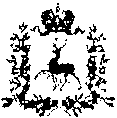 